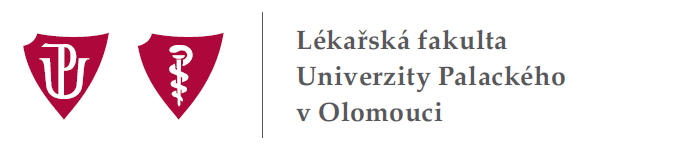 ZÁPIS č. 32/2015z porady vedení Lékařské fakulty Univerzity Palackého v Olomouci,která se konala dne 30. června 2015 od 14:00 hodin v pracovně děkana na DLF UP, tř. Svobody 8Omluven: MUDr. Jan Strojil, Ph.D.Splněné úkoly:30/3 Oslovit vedoucí zaměstnance LF UP s žádostí, aby informovali vedení fakulty o plánovaných nákupech investic pro rok 2016, zejména z rozpočtu pracovišť. Byla projednána žádost adresovaná vedoucím zaměstnancům fakulty o poskytnutí informace o nákupech investic. Děkan požádal tajemnici Ing. Valíkovou, aby tuto žádost přesně specifikovala a odeslala vedoucím zaměstnancům.Splněno.31/1 Zastoupit LF UP na slavnostním aktu „Promoce doktorů, předání jmenovacích dekretů docentům a přiznání práv emeritním profesorům“, který se bude konat dne 12. 6. 2015 v 11:30 hodin v aule Právnické fakulty UP. Splněno. Promocí se zúčastnil proděkan doc. Modrianský a informoval vedení fakulty.31/2 Zúčastnit se jednání pracovní skupiny ustanovené v rámci připravovaného Akčního plánu vzdělávání lékařů, které se uskuteční dne 11. 6. 2015 v 13:00 hodin na MZ ČR v Praze. Splněno. Jednání se zúčastnila proděkanka prof. Sovová a informovala vedení LF UP.31/3 Informovat studenty DSP o pozvání na 9. ročník Letní školy statistických metod, která se uskuteční koncem srpna v Brně. Splněno. Proděkan doc. Modrianský informoval studenty DSP.31/4 Informovat studenty o konání 3. národního kongresu o kolorektálním karcinomu, který se uskuteční ve dnech 11. – 12. 12. 2015 v Hotelu Clarion v Praze, a nabídce volného vstupu pro 20 studentů LF UP. Splněno. Proděkanka prof. Sovová informovala studenty LF UP.Úkoly ke splnění:32/1 Svolat Disciplinární komisi LF UP k projednání přestupku studenta programu Dentistry.Z: proděkanka prof. Kolářová32/2 Zajistit organizaci zapojení LF UP do Dnů evropského dědictví ve dnech 12 – 13. 9. 2015.Z: proděkanka prof. Sovová32/3 Zajistit podání nominace na cenu Františka Běhounka.Z: proděkan prof. Papajík32/4 Informovat personální oddělení DLF UP o změně v dosavadní praxi prodlužování smluv v rámci pracovně-právních vztahů.Z: tajemnice Ing. Valíková32/5 Zastoupit děkana LF UP v plném rozsahu v době od 5. do 17. 8. 2015.Z: proděkan prof. Papajík32/6 Informovat rektora UP prof. Mgr. J. Millera, M.A., Ph.D. o zastupování děkana LF UP během letních prázdnin.Z: děkan LF UP32/7 Kontaktovat doc. MUDr. K. Dostálovou, CSc., garantku U3V, za účelem dohodnutí další organizace U3V v akademickém roce 2015/2016. Zajistit převzetí administrativních záležitostí úsekem specializačního vzdělávání.Z: proděkanka prof. Sovová32/8 Projednat otázku zajištění zázemí pro filmaře v prostorách TÚ LF UP, kde bude probíhat ve dnech od 4. 7. do 10. 7. 2015 natáčení, s kvestorem UP.Z: děkan LF UP32/9 Požádat rektora UP o udělení výjimky ze směrnice rektora B3-15/6-SR Zadávání veřejných zakázek na UP a současně informovat oddělení veřejných zakázek UP o exkluzivitě stávajícího dodavatele služeb pro přijímací řízení na LF UP. Z: děkan LF UP32/10 Zaslat „Zprávu ze SVOČ 2014/2015“ proděkanu doc. Modrianskému.Z: proděkanky prof. Kolářová a prof. Sovová32/11 Informovat přednostky a přednosty o opravách v budově starých TÚ LF UP, které podle předpokladu proběhnou v období od 15. 7. do 15. 8. 2015. Z: děkan LF UPAgenda děkana:Oznámení výsledku výběrového řízení Děkan LF UP oznámil výsledek výběrového řízení na pozici přednosta/přednostka Ústavu preventivního lékařství. Výběrová komise doporučila jmenovat do této funkce doc. MUDr. Helenu Kollárovou, Ph.D.  Děkan oznámil, že se ztotožnil s doporučením výběrové komise a s účinností od 1. 7. 2015 do 30. 6. 2020 jmenoval doc. H. Kollárovou přednostkou Ústavu preventivního lékařství. Současně při předávání dekretu dne 29. 6. 2015 předal doc. H. Kollárové stříbrnou medaili Za zásluhy o rozvoj UP (Pro merito) u příležitosti významného životního jubilea jako výraz ocenění její činnosti pro UP a LF UP – viz: http://www.zurnal.upol.cz/lf/zprava/clanek/helena-kollarova-prevzala-univerzitni-oceneni-i-jmenovaci-dekret/.Personální záležitostiDěkan LF UP současně informoval, že společně s ředitelem FNOL doc. MUDr. R. Havlíkem, Ph.D. prodloužili do celkové doby pěti let jmenování následujícím přednostům: prof. MUDr. T. Papajíkovi, CSc. (Hemato-onkologická klinika), doc. MUDr. K. Urbánkovi, Ph.D. (Ústav farmakologie), doc. Mgr. MUDr. M. Raškovi, Ph.D. (Ústav imunologie) a doc. RNDr. P. Ondrovi, CSc. (Ústav soudního lékařství a medicínského práva).Svolání Disciplinární komise Děkan LF UP oznámil, že požádal předsedkyni Disciplinární komise LF UP proděkanku prof. RNDr. H. Kolářovou, CSc. o projednání přestupku studenta programu Dentistry na LF UP v rámci jednání Disciplinární komise fakulty. Informoval, že Policie ČR ukončila šetření ve věci incidentu na Horním náměstí v Olomouci, který se stal dne 29. 5. 2015 a jehož účastníkem byl i student UP. Věc byla kvalifikována jako přestupek proti občanskému soužití dle § 49 odst. 1 písm. c) zákona č. 200/1990 Sb., o přestupcích, ve znění pozdějších předpisů. Dne 23. 6. 2015 byla tato věc dle § 58 odst. 1 zákona č. 200/1990 Sb., oznámena na Magistrát města Olomouce, odbor správy, přestupkové oddělení, k projednání.Informace o umístění UP v „Leiden Ranking“Děkan LF UP byl informován o umístění  UP v „Leiden Ranking“, který vytváří „Centre for Science and Technology Studies“ (CWTS) při NL Leiden University. „Leiden Ranking“ zpracovává výhradně data z „Web of Science“, vychází tedy z podobných dat jako jiné žebříčky, volí však jinou metodiku a rozdílný výpočet indikátorů. Umístění univerzit v tomto žebříčku je dáno analýzou bibliometrických dat, nevstupuje do něj „reputation survey“, ani hodnocení výuky jako u jiných mezinárodních žebříčků. V příloze č. 1 je detailní přehled a rozbor umístění UP v porovnání s dalšími českými univerzitami (z ČR pouze UK, UP a MU) v evropském a světovém srovnání, včetně rozlišení podle vědních oborů. UP se umístila velmi dobře v tzv. „Size-independent ranking - scientific impact of universities“. V celkovém hodnocení je z českých univerzit nejlepší. Vyplývá z toho, že na základně čistě bibliometrických dat je UP v ČR na předním místě. Jsou-li součástí žebříčků reputace a další prvky hodnocení, zde prozatím umístění UP vychází hůře než např. UK nebo MU. V současné době (do poloviny července) probíhá sběr dat pro žebříčky „U-Multirank 2016“ a také „Shanghai Ranking“.Adaptační program FNOL a LF UP pro absolventy/nastupující lékaře pro rok 2015 – 2016Děkan otevřel otázku absolventského programu FNOL a LF UP pro absolventy/nastupující lékaře pro rok 2015 – 2016. Proděkanka prof. Sovová informovala, že probíhá administrativní činnost a tento program je úspěšně kultivován.Průvodce pomaturitním vzděláváním 2016Děkan informoval, že LF UP byla oslovena s nabídkou inzerce do tištěného katalogu Průvodce pomaturitním vzděláváním 2016. Po projednání bylo rozhodnuto, že LF UP vzhledem k počtu uchazečů a zaměření fakulty nevyužije této komerční nabídky.Dny evropského dědictví 2015LF UP byla oslovena vedením oddělení kultury Magistrátu města Olomouce, aby se zapojila do tradičních Dnů evropského dědictví ve dnech 12. – 13. 9. 2015. Po projednání byl vysloven souhlas a děkan LF UP požádal proděkanku prof. Sovovou o zajištění organizace.Nominace na cenu Františka Běhounka Děkan LF UP otevřel otázku nominace na cenu Františka Běhounka. Požádal o vyřízení této záležitosti proděkana prof. Papajíka. Po diskusi bylo rozhodnuto, že fakulta požádá o podporu nominace i Radu VŠ.Změny v dosavadní praxi prodlužování smluv v rámci pracovně-právních vztahůDěkan LF UP otevřel otázku dosavadní praxe prodlužování smluv na fakultě. Po diskusi bylo rozhodnuto, že tato praxe bude změněna tak, aby projednávání prodlužování či ukončování smluv bylo realizováno 2 – 3 měsíce před ukončením pracovně-právního vztahu. Děkan požádal tajemnici Ing. Valíkovou, aby zajistila předání této informace na personální oddělení DLF UP.Udělení mimořádných stipendií za třetí místo v soutěži Rallye Rejvíz 2015Děkan LF UP informoval o úspěchu studentů LF UP v soutěži lékařských fakult v urgentní medicíně Rallye Rejvíz 2015. Po projednání bylo odsouhlaseno vyplacení mimořádného stipendia ve výši 3 000,- Kč následujícím studentům: MUDr. Heleně Bohuslavové, MUDr. Světlaně Hrachovinové a MUDr. Václavu Staňkovi, kteří se umístili na třetím místě. Úspěšným studentům byl zaslán blahopřejný dopis s poděkováním za příkladnou reprezentaci fakulty.Oznámení o nové normě LF UPDne 5. června 2015 nabyla účinnosti norma LF UPRozhodnutí děkana Pověření na Lékařské fakultě UP v Olomouci č. LF-B2-4/2015-RDOdkaz:http://www.lf.upol.cz/fileadmin/user_upload/LF-dokumenty/RD/LF-B2-4_2015_RD_Povereni_na_LFUP.pdf.Oznámení o nových normách UPDne 11. června 2015 nabyla účinnosti norma UP: B3-15/5-SR - Jednotný vizuální styl na UPOdkaz:http://www.upol.cz/fileadmin/user_upload/dokumenty/2015/SRB3-15-5-v.r..pdf.Pro potřeby LF UP bude v součinnosti s RUP upraven logomanuál fakulty a nadále využíván.Dnem 29. května 2015 byly MŠMT ČR zaregistrovány XI. Změny Statutu UP a III.  Změny Vnitřního mzdového předpisu UP:Odkaz:http://www.upol.cz/fileadmin/user_upload/dokumenty/2015/UZ-statutu-XI.pdf 
Odkaz:http://www.upol.cz/fileadmin/user_upload/dokumenty/2015/VMP-2015-3.pdf Udělení mimořádného stipendiaDne 5. 6. 2015 se studentky 4. ročníku studijního programu Zubní lékařství Andrea Theimerová a Jitka Dostálová a studentka 5. ročníku studijního programu Zubní lékařství Jarmila Svobodová aktivně účastnily 9. ročníku vědeckého sympozia „Den výzkumných prací 2015“ sděleními „Názor pacientů a zubních lékařů na ošetření v absolutně suchém pracovním poli“ a „Porovnání růstových změn profilu obličeje“. Vedení fakulty odsouhlasilo, že za reprezentaci LF UP bude uvedeným studentkám proplaceno mimořádné stipendium ve výši 1 000,- Kč z prostředků Kliniky zubního lékařství.Jednotný vizuální styl na UPDěkan požádal proděkana prof. Papajíka o informaci, jak probíhá příprava změn jednotného vizuálního stylu na LF UP. Proděkan prof. Papajík v odpovědi uvedl, že tato záležitost je řešena a logomanuál LF UP bude upraven. Po dokončení této úpravy bude akademická obec LF UP bezodkladně informována.Návrh novelizace zákona č. 95/2004 Sb. Děkan LF UP připomněl, že vedoucím zaměstnancům byl zaslán aktualizovaný návrh novelizace zákona č. 95/2004 Sb. a současně vyjádření prof. MUDr. Tomáše Zimy, DrSc., MBA, rektora UK a podporující stanovisko Asociace lékařských fakult ČR – viz přílohy č. 2 -  4.Inovační vouchery 2015Děkan LF UP informoval o vyhlášení Inovačních voucherů a Studentských inovací ve firmách v Olomouckém kraji, které je možno použít pro nastartování spolupráce výzkumných organizací a podnikatelských subjektů. Inovační vouchery Olomouckého kraje byly vyhlášeny 19. 6. 2015 a sběr žádostí je naplánován od 20. 7. 2015 do 3. 8. 2015. Jedním z rozhodujících kritérií je čas podání žádosti, bude tedy třeba podat přihlášku v co nejkratším termínu. Více informací o Inovačních voucherech – viz následující odkaz:http://vtpup.cz/vyzkum-mereni-analyzy/projektova-podpora/inovacni-vouchery/inovacni-vouchery-2015.html.Oznámení nepřítomnosti v době letních prázdninDěkan LF UP požádal proděkanky a proděkany o uvedení termínu, kdy v průběhu července a srpna 2015 nebudou přítomni v ČR. Současně požádal proděkana prof. Papajíka, aby jej v době od 5. do 17. 8. 2015 z důvodu zahraniční dovolené zastupoval v plném rozsahu. O této skutečnosti bude děkan informovat rektora UP prof. Mgr. J. Millera, M.A., Ph.D.Univerzita třetího věkuDěkan požádal proděkanku prof. Sovovou na základě schůzky s doc. MUDr. Květoslavou Dostálovou, CSc., garantkou U3V, aby kontaktovala paní docentku a domluvila další organizaci U3V v akademickém roce 2015/2016. Administrativní záležitosti převezme úsek specializačního vzdělávání a děkan zdůraznil, že U3V by nadále měla na LF UP pokračovat. Děkan ocenil dlouholetou svědomitou činnost doc. K. Dostálové ve prospěch UP a LF UP.Promoce absolventů 2015Děkan LF UP poděkoval všem, kteří se podíleli na organizaci promocí absolventů fakulty. Děkan vyjádřil velkou spokojenost s průběhem letošních promocí.Přijímací řízení 2015/2016Současně děkan vyjádřil poděkování všem, kteří se podíleli na organizaci a průběhu přijímacích zkoušek ke studiu na LF UP pro akademický rok 2015/2016. Vyzdvihl jejich organizaci i průběh. Současně byly schváleny odměny za práci přesahující pracovní povinnosti v rámci přijímacích zkoušek.Změna ve vedení Knihovny LF UPDěkan přijal Mgr. Jarmilu Potomkovou, Ph.D. na děkanátu LF UP a poděkoval jí za pečlivou a svědomitou práci, kterou vykonala ve prospěch UP a LF UP. Současně přivítal novou vedoucí Knihovny LF UP Mgr. Veroniku Kopečnou (veronika.kopecna@upol.cz), které popřál hodně úspěchů ve funkci.Různé:Prof. MUDr. Jiří Ehrmann, Ph.D.Jednání s americkou vládní agenturouProděkan prof. Ehrmann informoval vedení fakulty, že americké vládní agentuře Federal Student Aid (FSA) poskytující půjčky studentům byl zaslán opravený audit.Educational Commission for Foreign Medical Graduates (ECFMG)Od roku 2023 bude pro lékařské fakulty povinná mezinárodní akreditace ECFMG. Praxe studentů General Medicine (GM)Vedení LF UP aktualizovalo a schválilo pro akademický rok 2015/2016 následující platby praktickým lékařům:Povinná praxe u praktického lékaře studentů 3. ročníku GM (pětidenní)platba celkem 2 500,- Kč/osobu.Povinná praxe u praktického lékaře studentů 6. ročníku GM (čtyřdenní)platba 2 000,- Kč/osobu.Povinná praxe ve vybraném oboru studentů 6. ročníku GM (devítidenní)v případě splnění praxe u praktického lékaře je platba 2 000,- Kč/osobu.Ing. Jana ValíkováŽádost o krátkodobý pronájemVedení fakulty bylo seznámeno s žádostí o pronajmutí prostor TÚ LF UP na prezentaci přístrojů a produktů firmy LAB MARK a.s. na jeden den od 10 do 14 hodin. Po projednání byl tento pronájem odsouhlasen a doporučen k realizaci po zahájení akademického roku (14. 9. 2015).Natáčení Českou televizí na LF UPByl vznesen dotaz na zajištění zázemí pro filmaře v prostorách TÚ LF UP, kde bude probíhat natáčení ve dnech od 4. 7. do 10. 7. 2015(http://www.zurnal.upol.cz/ff/zprava/clanek/univerzita-plna-modrych-stinu-akademickou-pudu-obsadili-filmari/). Děkan LF UP bude jednat v této záležitosti s kvestorem UP.Příprava a vyhodnocení testů přijímacího řízení Byla otevřena otázka přípravy a vyhodnocení testů přijímacího řízení v souvislosti s chystaným výběrovým řízením na služby poskytované externí firmou. LF UP již dlouhodobě aktivně spolupracuje se společností Ing. Ivan Sabo (ELSYST Engineering) Vyškov. S touto společností má LF UP vytvořený a propracovaný systém spolupráce (na vývoji testů a jejich hodnocení se LF UP výrazně podílela) a jejich poskytované služby jsou nejen rychlé, ale velmi kvalitní. Po projednání bylo rozhodnuto, aby děkan LF UP požádal rektora UP o udělení výjimky ze směrnice rektora B3-15/6-SR Zadávání veřejných zakázek na UP a současně informoval oddělení veřejných zakázek UP o exkluzivitě stávajícího dodavatele služeb pro přijímací řízení. Děkan LF UP požádal proděkanku prof. Kolářovou a tajemnici Ing. Valíkovou o poskytnutí příslušných podkladů.Doc. Mgr. Martin Modrianský, Ph.D.Zpráva SVOČ 2014/2015Proděkan doc. Modrianský požádal proděkanky prof. Sovovou a prof. Kolářovou o zaslání „Zprávy ze SVOČ 2014/2015“. Opravy Teoretických ústavů LF UPVedení fakulty bylo informováno, že v době letních prázdnin proběhnou opravy budovy TÚ LF UP. Přestože zatím není podepsaná smlouva s dodavatelem, soutěž o veřejnou zakázku je v takovém stadiu, že lze předpokládat začátek prací od 15. 7. 2015. V období od 15. 7. do 15. 8. 2015 se dá očekávat největší hluk, prach a pohyb techniky a pracovníků v budově starých TÚ LF UP a v nejbližším okolí, proto se doporučuje omezit provoz dotčených ústavů.Prof. MUDr. Tomáš Papajík, CSc.Výběrová řízeníProděkan prof. Papajík informoval o průběhu a výsledcích výběrových řízení na místo docenta, na místa odborných asistentů a asistentů pro šest pracovišť, která úspěšně proběhla dne 15. 6. 2015 v zasedací místnosti DLF UP.Výroční zpráva LF UP za rok 2014Vedení fakulty bylo informováno o přípravě Výroční zprávy LF UP za rok 2014, která je k dispozici v grafické podobě z Vydavatelství UP. Byly navrženy změny, které se zapracují.Program na podporu zdravotnického a aplikovaného výzkumu na léta 2015 - 2022 Ve 2. veřejné soutěži ve výzkumu, experimentálním vývoji a inovacích v rámci Programu na podporu zdravotnického a aplikovaného výzkumu na léta 2015 - 2022 (MZ VES 2016) bylo z LF UP podáno celkem 51 grantových aplikací (38 projektů LF UP a 15 spoluřešitelských projektů). Proděkan prof. Papajík poděkoval za spolupráci grantovému týmu, který pracoval kompaktně, v dobré kvalitě a podle požadavků pracovišť.                   Excelentní publikaceProděkan prof. Papajík připomněl, že v souladu s „Metodikou hodnocení výsledků výzkumných organizací a hodnocení výsledků ukončených programů (platná pro léta 2013 až 2015)“ je LF UP povinna předložit vybrané excelentní výsledky k expertnímu zhodnocení panelu odborníků. Výsledky zhodnocené jako potencionálně vhodné budou předány prorektorce prof. J. Ulrichové k posouzení. Upřesnil, že LF UP má 18 publikací a v současné době se k nim schází komentáře.Děkan LF UP prof. MUDr. Milan Kolář, Ph.D. všem poděkoval za svědomitou práci v akademickém roce 2014/2015, popřál pěkné léto a příjemnou dovolenou. První porada vedení LF UP v akademickém roce 2015/2016 se uskuteční v úterý 1. září 2015 od 14:00 hodin v pracovně děkana na DLF UP, tř. Svobody 8. Zápis schválil: prof. MUDr. Milan Kolář, Ph.D., děkan LF UPZapsala: Ivana KlosováPříloha č. 1 - 4